Missy Mix-It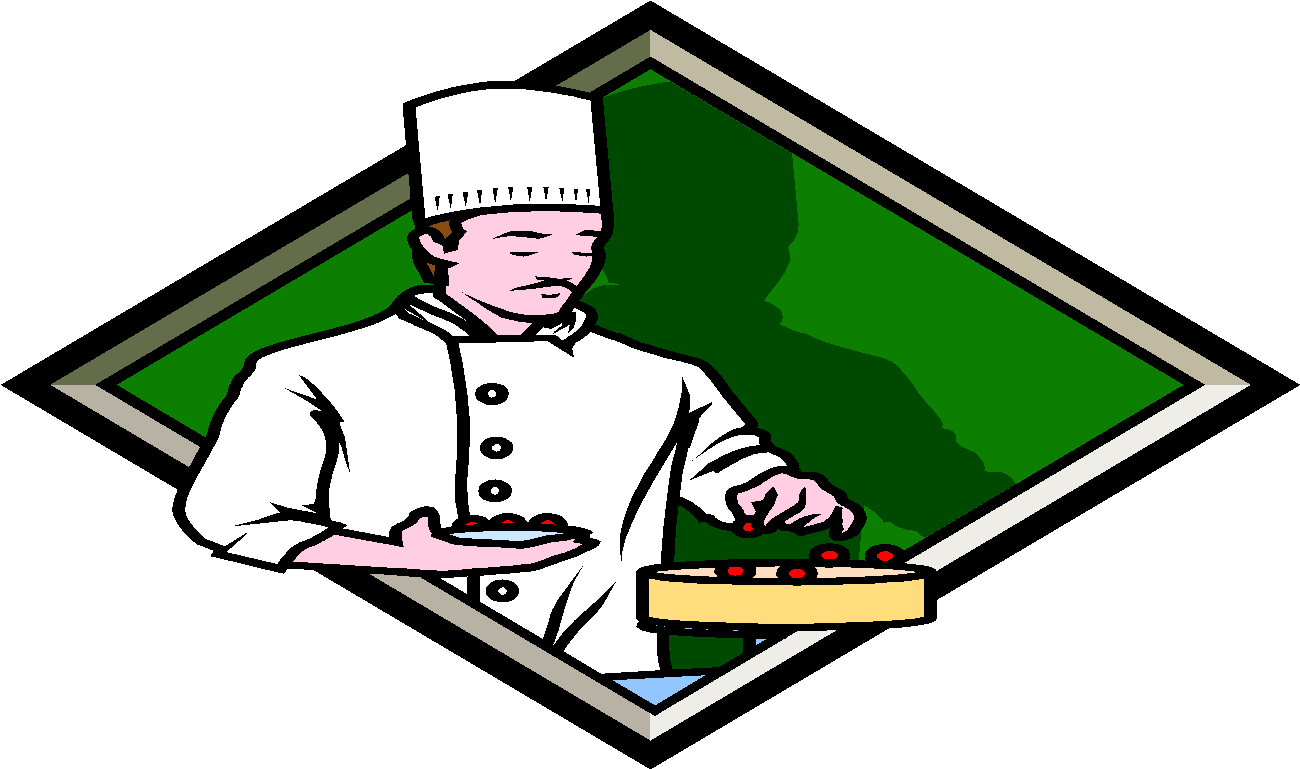 14 Peppermint StreetMiami, FL 33056September 11, 2015Inman Middle SchoolChefs25 Macaroni WayMiami, FL 33186Dear Chefs:We are pleased to announce that Fancy Fractions Catering Company (FFCC) will be catering a party for 200 people next weekend. We have five different recipes in which to choose from. We need your help in changing the recipes to serve 200 people.  We also need your help to see how much all the materials will cost: either buying the brand name or the store brand. Here is some information that will help you achieve this. Step 1: Choose two recipes you will be using from the recipe list( Highlight those recipes)Step 2: Highlight on the Data Table the products you will need & the cost you will pay for your recipe.Step 3: On a separate sheet of paper. Create a table like the example given below and list the product, the cost and the total cost for the product.Step 4: On the same sheet as your table calculate the total cost for both recipes you chose.  Make sure your label the cost per recipe. Step 5: On your second sheet of paper, write back to the company Missy Mix it, why you chose your two recipes, how you rated each recipes, and how you used the fractions to change the amounts.Step 6: Create a Menu for Fancy Fractions Catering Company that list the two meals you will be serving, include a picture of yourself as a chef.  You may draw the picture or take a picture.  Make the sure the menu looks presentable to hand to a guest.Make your choices wisely in order to have an awesome party!  Thank you for all your help!Sincerely,Missy Mix-ItPresident of Fancy Fractions Catering Company ProductCostTotal CostDry Bay Leaves.57 per bay leaf$5.70